Presseinformation Juli 2019Abstandhalter für gewölbte Sichtbetonoberflächen
Bahnprojekt Stuttgart-Ulm
Bei dem Verkehrsbauprojekt „Stuttgart 21“ wird der bestehende Stuttgarter Hauptbahnhof zu einem unterirdischen, lichtdurchfluteten Durchgangsbahnhof umgebaut. Für die Kelchstützen am künftigen Bahnsteig liefert MAX FRANK Einzelabstandhalter aus Faserbeton.Den architektonischen Blickfang des künftigen Hauptbahnhofes bildet das vom Büro Ingenhoven Architects entworfene Dach, das von 28 Kelchstützen getragen wird. Diese leiten das Tageslicht durch die kreisrunden Öffnungen, sogenannte Lichtaugen, direkt von außen in die Bahnsteighalle. 

Die erste tonnenschwere Stütze mit einer Sichtbetonoberfläche wurde Ende 2018 aufgestellt. Mit 12 Metern Höhe steht sie auf einem schmalen Fuß und weitet sich nach oben hin bis zu einem Durchmesser von 32 Metern. Im April 2019 konnte die Betonage der dritten Kelchstütze abgeschlossen werden. Die mächtige Stützenkonstruktion mit einer gewölbten Sichtbetonoberfläche stellt hohe Anforderungen an Statik und Design – aber auch an die verwendeten Materialien. Abstandhalter für SichtbetonoberflächenEine korrekte Betondeckung ist essenziell für die Dauerhaftigkeit von Stahlbetonbauwerken. MAX FRANK Abstandhalter aus Faserbeton sichern diese Betondeckung vor und während des Betonierens. Sie zeichnen sich durch eine hohe Druckfestigkeit sowie eine ausgezeichnete chemische und physikalische Beständigkeit aus.Bei geschalten, repräsentativen Sichtbetonflächen wie bei den Kelchstützen des Bahnprojektes Stuttgart-Ulm gilt es, ein Abzeichnen der Auflagepunkte von Abstandhaltern zu vermeiden. Empfohlen werden daher Einzelabstandhalter mit minimaler Auflagefläche für geringen Schalungskontakt. Auch die systematische Planung und Verlegung der Abstandhalter tragen zu einem optisch ansprechenden Ergebnis bei.Um darüber hinaus einem Abzeichnen vorzubeugen, wurden die Abstandhalter farblich der hellen Sichtbetonoberfläche der Kelchstützen angeglichen. Für ein optimales Farbergebnis führte MAX FRANK vorab Probe-Betonagen durch und erzielte so in Abstimmung mit dem Kunden die passende Farbe für die Abstandhalter.MAX FRANK bietet ein umfassendes Sortiment an verschiedensten Abstandhaltern. In diesem Fall wurde für die Befestigung der Einzelabstandhalter an der Bewehrung die Variante mit Klammer gewählt. Somit bleiben die Abstandhalter in rechtwinkliger Position zur Bewehrung und gewährleisten die Einhaltung der Betondeckung. Allgemeine Informationen zum Unternehmen MAX FRANKIndividuelle Projektlösungen und Produkte der Unternehmensgruppe MAX FRANK sind international gefragt und finden sich in verschiedensten Bauwerkstypen, wie Hochhäuser, Brücken, Tunnel oder Infrastruktur wieder. MAX FRANK hat sich seit der Gründung zu einem international tätigen Bautechnologiezulieferer entwickelt - mit einer technisch anspruchsvollen und intensiven Verzahnung von industrieller Produktion, hochwertigen Produkten und vielfältigen Services begleitet die Unternehmensgruppe seine Kunden verlässlich in allen Bauphasen. Know-how, gewachsen in einem halben Jahrhundert, die Vielzahl bewährter und innovativer Produkte für den Stahlbetonbau und die technologische Bandbreite der Geschäftsbereiche Abstandhalter, Schalungstechnik, Bewehrungstechnik, Dichtungstechnik und Bauakustik generieren einen Mehrwert für die Kunden. Es schafft Bauteile mit neuer Funktionalität und mehr Wirtschaftlichkeit in den Arbeitsabläufen vor Ort. Durch das ausgeprägte Werteverständnis versteht sich MAX FRANK darauf, Gräben zu überwinden und die unterschiedlichen Parteien für eine gemeinsame Agenda zu gewinnen. Dabei hilft die Fähigkeit, aufmerksam zuzuhören und die richtigen Fragen zu stellen. Fragen, die zum Kern der Aufgabe durchdringen und helfen, neue Einblicke zu erlangen und mehr und mehr gemeinsames Terrain abzustecken. Bei MAX FRANK spricht man von: BUILDING COMMON GROUNDwww.maxfrank.comBautafel Bahnprojekt Stuttgart-UlmMax Frank GmbH & Co. KGMitterweg 194339 Leiblfing Tel. +49 9427 1890Fax: +49 9427 1588info@maxfrank.comwww.maxfrank.comPressekontakt:Lydia Gritschpresse@maxfrank.deAuftraggeber: 	Deutsche Bahn AGArchitekt:Ingenhoven Architects GmbH, DüsseldorfIngenieurbüro:Schießl Gehlen Sodeikat GmbH, MünchenStatik:Werner Sobek Stuttgart AG, StuttgartBauunternehmen:Züblin-Direktion StuttgartBild 1:
Einzelabstandhalter auf gewölbtem Bauteil

Bahnprojekt Stuttgart-Ulm, Foto: MAX FRANK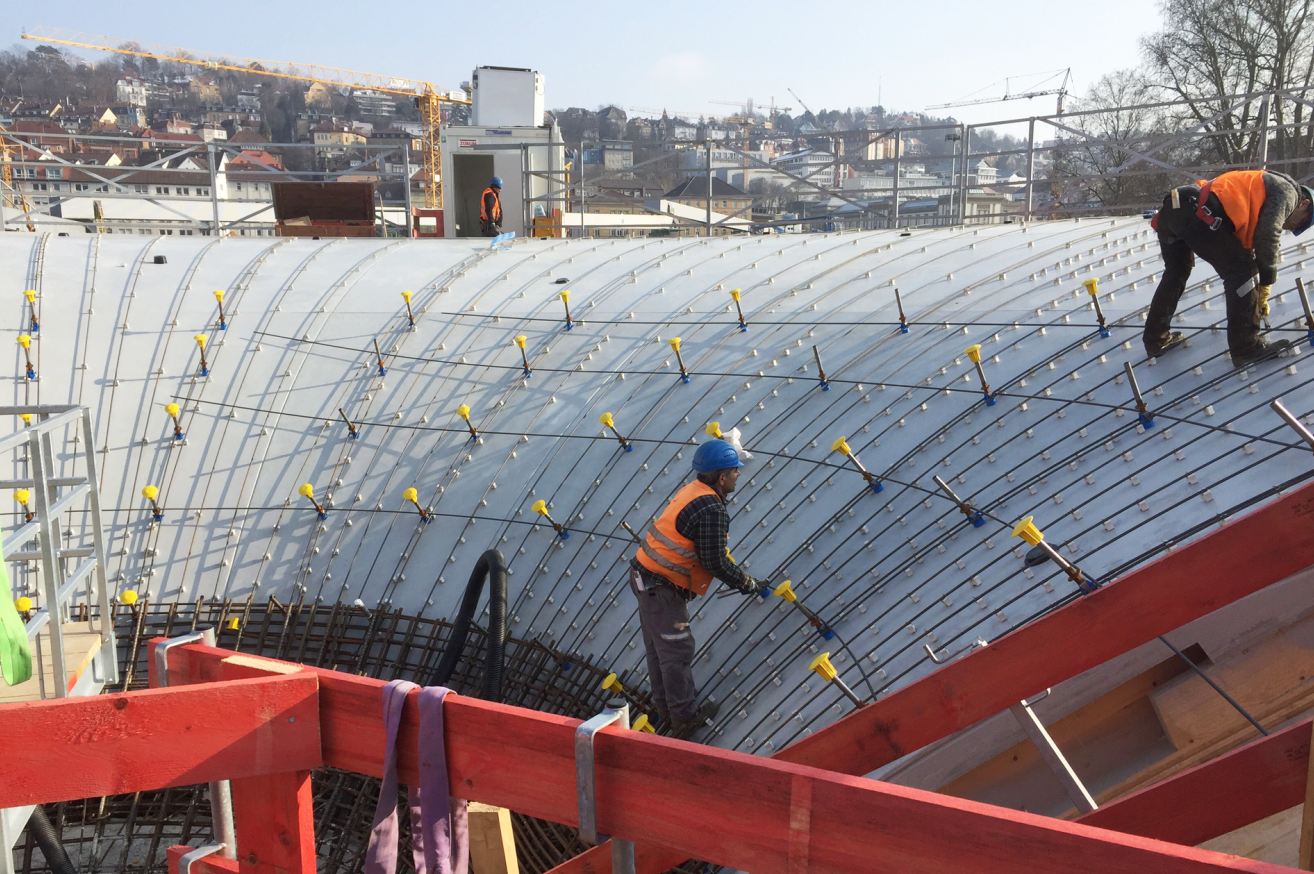 Bild 2: 
Abstandhalter auf Schalung der ersten Kelchstütze 

Bahnprojekt Stuttgart- Ulm, Foto: Achim Birnbaum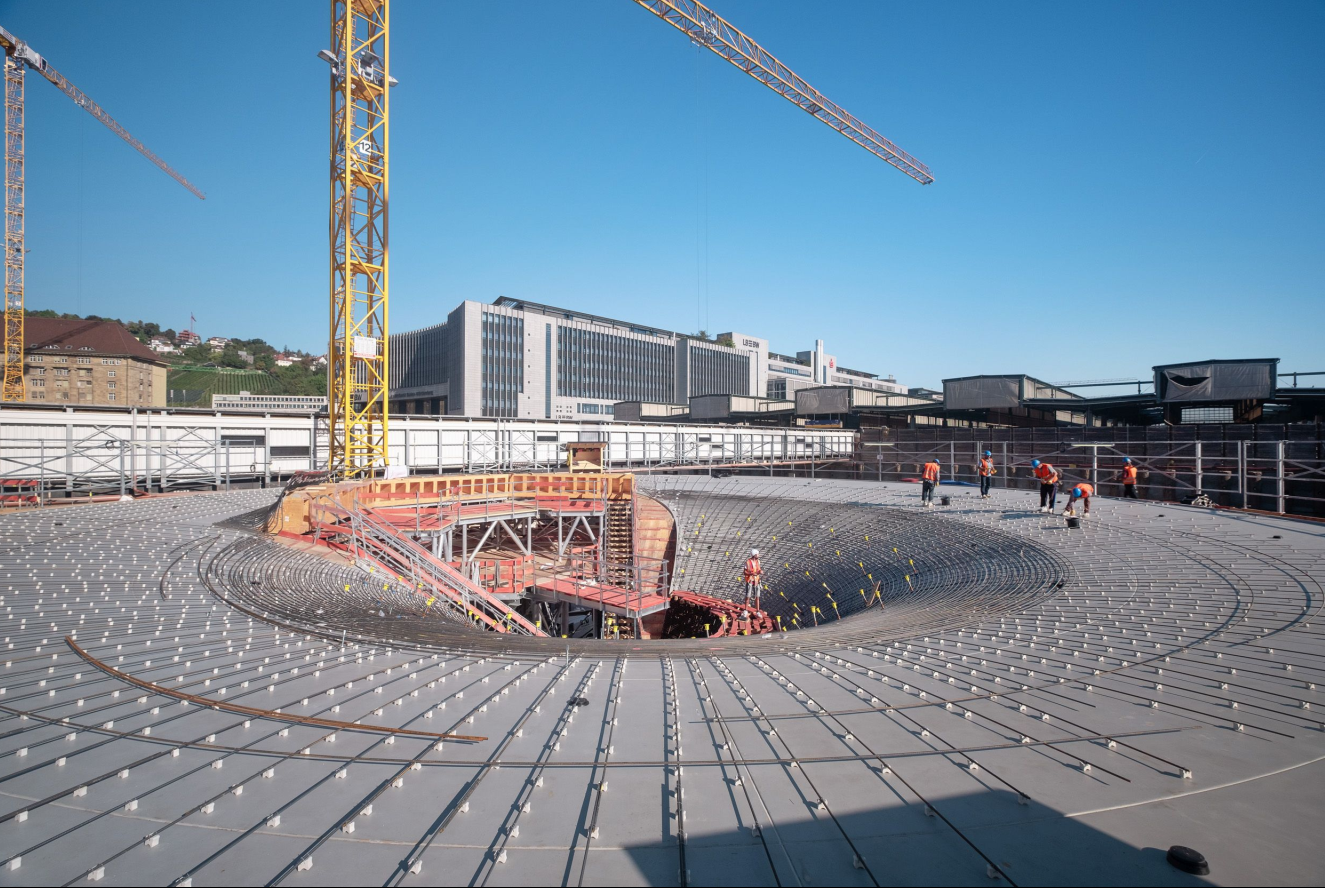 Bild 3:
Ausgeschalte Kelchstütze mit Sichtbetonoberfläche
Bahnprojekt Stuttgart- Ulm, Foto: Achim Birnbaum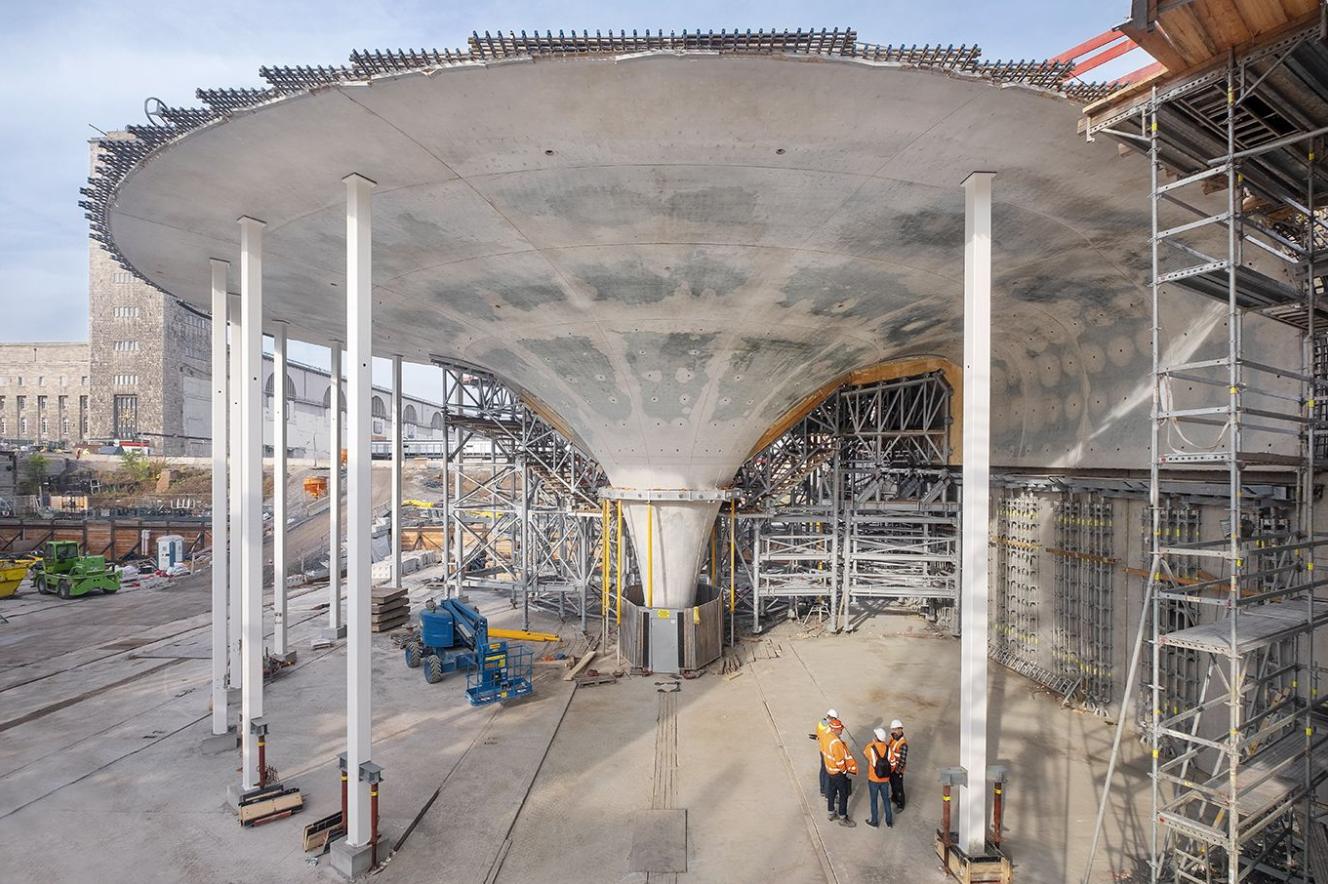 